Western Australia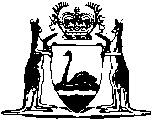 Taxation Administration Act 2003Taxation Administration Regulations 2003Western AustraliaTaxation Administration Regulations 2003Contents1.	Citation	12.	Commencement	12B.	Term used: tax information	13A.	Rates of interest under compromise assessments (section 20A)	23.	Rate of interest for refunds and credits resulting from objections (section 39)	24.	Rate of interest for overpaid amounts (section 43)	25.	Rate of interest for outstanding amounts (section 47)	25A.	Special tax return arrangements: corrections and alterations (section 50(1)(f))	35B.	Rate of interest for refunds following interim assessments (section 54(2A))	45C.	Rate of interest for refunds and credits resulting from Valuation of Land Act 1978 proceedings (section 54A)	46A.	Amount for writing off unused credit (section 55A(1)(a))	46.	Limit for waiving payment of tax (section 56)	47.	Statutory administrator of a taxpayer’s assets (section 64)	48.	Fee for certificate (section 80)	59.	Where tax records to be kept (section 89)	510.	Exemption from requirement to keep tax records (section 91)	511.	Expenses of witnesses (section 95)	612.	Law enforcement agency authorised to receive confidential information (section 114)	613A.	Disclosure of information about vehicle licensing (section 114(3)(g))	613B.	Disclosure of information about petroleum matters (section 114(3)(g))	713C.	Disclosure of information about land transfers (section 114(3)(g))	713D.	Disclosure of information about a person’s taxation affairs (section 114(3)(g))	813E.	Disclosure of information to interstate official: first home owner grant (section 114(3)(g))	813F.	Disclosure of information to Australian Border Force Commissioner (s. 114(3)(g))	913G.	Disclosure of information about employers of apprentices (section 114(3)(g))	913H.	Disclosure of information about charities and not-for-profits (section 114(3)(g))	913I.	Disclosure of information to administrative authorities for the Rates and Charges (Rebates and Deferments) Act 1992 (s. 114(3)(g))	1013J.	Disclosure of information to WorkCover WA (s. 114(3)(g))	1013K.	Disclosure of information to Corruption and Crime Commissioner (s. 114(3)(g))	1113L.	Disclosure of information to public sector agencies for purpose of COVID-19 relief measures (section 114(3)(g))	1113M.	Disclosure of information to Australian Building and Construction Commissioner (s. 114(3)(g))	1213N.	Disclosure of information to Building Commissioner (s. 114(3)(g))	1213O.	Disclosure of information to Commissioner for Consumer Protection (s. 114(3)(g))	1313P.	Disclosure of information to industrial inspectors (s. 114(3)(g))	1313.	Disclosure of information about pastoral lessees (section 114(3)(g))	1414A.	Disclosure of information about legal practitioners and settlement agents (s. 114(3)(g))	1414.	Service on Commissioner (section 115)	1514AA.	When documents not served personally are taken to be served (section 117(4))	1615.	Prescription of Commissioner as State taxation officer	17Notes	Compilation table	18	Other notes	21Defined termsTaxation Administration Act 2003Taxation Administration Regulations 20031.	Citation		These regulations may be cited as the Taxation Administration Regulations 2003.2.	Commencement		These regulations come into operation on the day on which the Taxation Administration Act 2003 comes into operation.[2A.1M	Modification, to insert regulation 2A, to have effect under the Commonwealth Places (Mirror Taxes Administration) Act 1999 s. 7, see Commonwealth Places (Mirror Taxes Administration) Regulations 2007 r. 52 and endnote 1M.][2A.1MC	Modification, to insert regulation 2A, to have effect under the Commonwealth Places (Mirror Taxes) Act 1998 (Commonwealth) s. 8, see Commonwealth Places (Mirror Taxes) (Modification of Applied Laws (WA)) Notice 2007 cl. 62 and endnote 1MC.]2B.	Term used: tax information		In these regulations —	tax information means information or material that was disclosed to or obtained by the Commissioner under a taxation Act.	[Regulation 2B inserted: SL 2021/116 r. 4.]3A.	Rates of interest under compromise assessments (section 20A)		The rate of interest payable under a compromise agreement for the purposes of section 20A(3A) of the Act is — 	(a)	if the agreement provides for the payment of interest by the Commissioner — 0.2% per annum;	(b)	if the agreement provides for the payment of interest by a taxpayer — 8.2% per annum.	[Regulation 3A inserted: Gazette 11 Dec 2015 p. 4962; amended: Gazette 28 Jun  2019 p. 2493; SL 2020/71 r. 6.]3.	Rate of interest for refunds and credits resulting from objections (section 39)		The rate of interest payable for the purposes of section 39(2) of the Act is 0.2% per annum.	[Regulation 3 amended: Gazette 17 May 2013 p. 1985; 17 Dec 2013 p. 6240; 26 Jun 2015 p. 2279; 11 Dec 2015 p. 4962; 28 Jun  2019 p. 2493; SL 2020/71 r. 6.]4.	Rate of interest for overpaid amounts (section 43)		The rate of interest payable for the purposes of section 43(3) of the Act is 0.2% per annum.	[Regulation 4 amended: Gazette 17 May 2013 p. 1985; 17 Dec 2013 p. 6241; 26 Jun 2015 p. 2279; 11 Dec 2015 p. 4963; 28 Jun  2019 p. 2493; SL 2020/71 r. 6.]5.	Rate of interest for outstanding amounts (section 47)		The rate of interest payable for the purposes of section 47(3) of the Act is 8.2% per annum.	[Regulation 5 amended: Gazette 13 Aug 2004 p. 3253; 28 Feb 2007 p. 639; 14 Mar 2008 p. 837; 17 May 2013 p. 1985; 17 Dec 2013 p. 6241; 26 Jun 2015 p. 2280; 11 Dec 2015 p. 4963; 28 Jun  2019 p. 2493; SL 2020/71 r. 6.]5A.	Special tax return arrangements: corrections and alterations (section 50(1)(f))	(1)	An online arrangement may authorise the responsible party to correct an error of any of the following kinds made in a self-assessment made under the arrangement — 	(a)	a typographical error; 	(b)	an incorrect selection from a list of items;	(c)	incorrectly entering information more than once; 	(d)	any other error of a minor clerical nature.	(2)	An online arrangement may authorise the responsible party to alter a self-assessment of the duty payable on a transaction or instrument if — 	(a)	the responsible party has made an error of the kind referred to in subregulation (1); and	(b)	as a result of the error an incorrect decision was made as to — 	(i)	whether duty was payable; or 	(ii)	the amount of duty payable;		and	(c)	the alteration is to correct that decision after the error has been corrected. 	(3)	In this regulation — 	duty means duty under the Duties Act 2008 or stamp duty under the Stamp Act 1921;	online arrangement means a special tax return arrangement under which the responsible party may make a self-assessment of the duty payable on a transaction or instrument using the web site provided by the Commissioner to enable taxpayers to make self-assessments, lodge returns and pay tax electronically (known as Revenue Online). 	[Regulation 5A inserted: Gazette 13 Dec 2005 p. 5993; amended: Gazette 15 May 2009 p. 1639-40.]5B.	Rate of interest for refunds following interim assessments (section 54(2A))		The rate of interest payable for the purposes of section 54(2A) of the Act is 0.2% per annum.	[Regulation 5B inserted: Gazette 17 Dec 2013 p. 6241; amended: Gazette 26 Jun 2015 p. 2280; 11 Dec 2015 p. 4963; 28 Jun  2019 p. 2493; SL 2020/71 r. 6.]5C.	Rate of interest for refunds and credits resulting from Valuation of Land Act 1978 proceedings (section 54A)		The rate of interest payable for the purposes of section 54A(2) of the Act is 0.2% per annum.	[Regulation 5C inserted: Gazette 13 Aug 2019 p. 3042; SL 2020/206 r. 13.]6A.	Amount for writing off unused credit (section 55A(1)(a))		The amount for the purposes of writing off credits under section 55A(1)(a) of the Act is $20.01.	[Regulation 6A inserted: Gazette 11 Nov 2008 p. 4845; amended: Gazette 5 Jun 2015 p. 1976.]6.	Limit for waiving payment of tax (section 56)		The limit for waiving payment of tax for the purposes of section 56(1) of the Act is $20.7.	Statutory administrator of a taxpayer’s assets (section 64)		A person holding one of the following positions is included in the definition of statutory administrator of a taxpayer’s assets in section 64(3)(d) of the Act —	(a)	a provisional liquidator appointed under the Corporations Act 2001 of the Commonwealth;	(b)	an agent for a mortgagee in possession, being a person who is in possession, or has control, of that property for the purpose of enforcing a charge.8.	Fee for certificate (section 80)		The prescribed fee for the issue of a certificate under section 80 of the Act is $50.35.	[Regulation 8 inserted: Gazette 25 Jun 2010 p. 2880; amended: Gazette 5 Jun 2015 p. 1977; 24 Jun 2016 p. 2345; 27 Jun 2017 p. 3451; 12 Jun 2018 p. 1901.]9.	Where tax records to be kept (section 89)	(1)	A tax record may be kept outside of Western Australia, for the purposes of section 89(1)(b) of the Act, if the tax record is required to be kept under — 	(a)	the Pay-roll Tax Assessment Act 2002; or	[(b)	deleted]	(c)	the Stamp Act 1921; or	(d)	the Duties Act 2008; or 	(e)	the Transport (Road Passenger Services) Act 2018 Part 9 Division 2.	(2)	Subregulation (1) does not apply to a tax record if the Commissioner requires the person who keeps the record to bring the record into Western Australia under section 89(2).	[Regulation 9 amended: Gazette 15 May 2009 p. 1640; Act No. 17 of 2010 s. 31; Gazette 26 Feb 2019 p. 459-60.]10.	Exemption from requirement to keep tax records (section 91)		For the purposes of section 91(1) of the Act tax records are not required to be kept — 	(a)	by a company that has gone into liquidation and been wound up; or 	(b)	by a financial institution (as defined in the Stamp Act 1921) in relation to stamp duty paid on a cheque.	[Regulation 10 inserted: Gazette 17 Dec 2004 p. 6093.]11.	Expenses of witnesses (section 95)	(1)	If a person is required under section 95 of the Act to attend for examination by an investigator, that person is entitled to — 	(a)	the sum actually and necessarily lost by reason of their attendance, not exceeding the minimum wage payable in the metropolitan area at the time the witness attended; and	(b)	if the person resides more than 7 km from the place at which they are required to attend, such travelling expenses, not exceeding the amount actually paid, as the Commissioner thinks reasonable.	(2)	If the person required to attend is the taxpayer or a representative of the taxpayer concerning whom the evidence is required, that person is not entitled to any sum or any travelling expenses incurred by reason of their attendance.12.	Law enforcement agency authorised to receive confidential information (section 114)		For the purposes of section 114(3)(a)(iv) of the Act, the Australian Crime Commission is authorised to receive confidential information.13A.	Disclosure of information about vehicle licensing (section 114(3)(g))	[(1)	deleted]	(2)	For the purposes of section 114(3)(g) of the Act, the Commissioner may disclose to the CEO, as defined in the Road Traffic (Administration) Act 2008 section 4, information about the affairs of a person that was disclosed or obtained under — 	(a)	the Stamp Act 1921 Part IIIC; or 	(b)	the Duties Act 2008 Chapter 5.	[Regulation 13A inserted: Gazette 15 May 2009 p. 1641; amended: Gazette 8 Jan 2015 p. 107-8.]13B.	Disclosure of information about petroleum matters (section 114(3)(g))	(1)	In this regulation — 	CEO (petroleum) means the chief executive officer of the department of the Public Service principally assisting in the administration of the Petroleum and Geothermal Energy Resources Act 1967.	(2)	For the purposes of section 114(3)(g) of the Act, the Commissioner may disclose to the CEO (petroleum), in relation to the sale, transfer or value of petroleum titles and mining tenements, information relating to any or all of the following — 	(a)	exploration permits, drilling reservations, production licences, retention leases and production access authorities granted pursuant to the Petroleum and Geothermal Energy Resources Act 1967;	(b)	exploration permits, production licences, retention leases and pipeline licences granted under the Petroleum (Submerged Lands) Act 1982;	(c)	pipeline licences granted pursuant to the Petroleum Pipelines Act 1969.	[Regulation 13B inserted: Gazette 15 May 2009 p. 1641.]13C.	Disclosure of information about land transfers (section 114(3)(g))	(1)	In this regulation — 	CEO (Landgate) means the chief executive officer of the Western Australian Land Information Authority;	duty means — 	(a)	transfer duty under the Duties Act 2008 Chapter 2; or 	(b)	stamp duty under the Stamp Act 1921. 	(2)	For the purposes of section 114(3)(g) of the Act, the Commissioner may disclose to the CEO (Landgate) information identifying persons authorised to pay duty under a special tax return arrangement.	[Regulation 13C inserted: Gazette 15 May 2009 p. 1642.]13D.	Disclosure of information about a person’s taxation affairs (section 114(3)(g))	(1)	This regulation has effect for the purposes of section 114(3)(g) of the Act.	(2)	If a member of the Parliament of the State or of the Commonwealth writes to the Minister on behalf of a person about the person’s taxation affairs, the Commissioner may disclose tax information that relates to the person to the Minister for the purpose of enabling the Minister to respond to the member.	[Regulation 13D inserted: Gazette 9 Sep 2011 p. 3685-6; amended: SL 2021/116 r. 5.]13E.	Disclosure of information to interstate official: first home owner grant (section 114(3)(g))	(1)	In this regulation — 	corresponding law has the meaning given in the First Home Owner Grant Act 2000 section 3(1).	(2)	For the purposes of section 114(3)(g) of the Act, the Commissioner may disclose information or material to an official administering a corresponding law, for a purpose related to the administration of the corresponding law.	[Regulation 13E inserted: Gazette 17 Dec 2013 p. 6241.]13F.	Disclosure of information to Australian Border Force Commissioner (s. 114(3)(g))		For the purposes of section 114(3)(g) of the Act, the Commissioner may disclose tax information to the Australian Border Force Commissioner (as defined in the Australian Border Force Act 2015 (Commonwealth) section 4(1)).	[Regulation 13F inserted: SL 2021/116 r. 6.]13G.	Disclosure of information about employers of apprentices (section 114(3)(g))	(1)	In this regulation —	chief executive officer means the chief executive officer of the department of the Public Service principally assisting in the administration of the Vocational Education and Training Act 1996 (except Part 4);	employer has the meaning given in the Pay-roll Tax Assessment Act 2002 Glossary clause 1;	wages has the meaning given in the Pay-roll Tax Assessment Act 2002 Glossary clause 1.	(2)	For the purposes of section 114(3)(g) of the Act, the Commissioner may disclose to the chief executive officer information or material relating to an employer who pays wages to or in relation to a person who is an apprentice under a training contract registered under the Vocational Education and Training Act 1996 Part 7 Division 2.	[Regulation 13G inserted: Gazette 6 Mar 2018 p. 710.]13H.	Disclosure of information about charities and not-for-profits (section 114(3)(g))	(1)	In this regulation —	ACNC Commissioner means the Commissioner of the Australian Charities and Not-for-profits Commission established by the Australian Charities and Not-for-profits Commission Act 2012 (Commonwealth) section 110-5.	(2)	For the purposes of section 114(3)(g) of the Act, the Commissioner may disclose tax information to the ACNC Commissioner for a purpose related to the administration of a taxation Act or the Australian Charities and Not-for-profits Commission Act 2012 (Commonwealth).	[Regulation 13H inserted: Gazette 6 Mar 2018 p. 710; amended: SL 2021/116 r. 7.]13I.	Disclosure of information to administrative authorities for the Rates and Charges (Rebates and Deferments) Act 1992 (s. 114(3)(g))	(1)	In this regulation — 	administrative authority has the meaning given in the Rates and Charges (Rebates and Deferments) Act 1992 section 3(1).	(2)	For the purposes of section 114(3)(g) of the Act, the Commissioner may, for a purpose related to the administration of the Rates and Charges (Rebates and Deferments) Act 1992, disclose to an administrative authority information or material about the affairs of a person that was disclosed to or obtained by the Commissioner under the Land Tax Assessment Act 2002.	[Regulation 13I inserted: Gazette 12 Feb 2019 p. 272.]13J.	Disclosure of information to WorkCover WA (s. 114(3)(g))	(1)	In this regulation — 	WorkCover WA has the meaning given in the Workers’ Compensation and Injury Management Act 1981 section 5(1).	(2)	For the purposes of section 114(3)(g) of the Act, the Commissioner may disclose information or material to WorkCover WA for a purpose related to WorkCover WA carrying out its functions under the Workers’ Compensation and Injury Management Act 1981.	[Regulation 13J inserted: SL 2020/40 r. 4.]13K.	Disclosure of information to Corruption and Crime Commissioner (s. 114(3)(g))	(1)	In this regulation — 	Corruption and Crime Commission means the Commission as defined in the Corruption, Crime and Misconduct Act 2003 section 3(1);	Corruption and Crime Commissioner means the Commissioner as defined in the Corruption, Crime and Misconduct Act 2003 section 3(1).	(2)	For the purposes of section 114(3)(g) of the Act, the Commissioner may disclose information or material to the Corruption and Crime Commissioner for a purpose related to the Corruption and Crime Commission carrying out its functions under the Corruption, Crime and Misconduct Act 2003.	[Regulation 13K inserted: SL 2020/40 r. 4.]13L.	Disclosure of information to public sector agencies for purpose of COVID-19 relief measures (section 114(3)(g))	(1)	In this regulation — 	COVID-19 relief measure means a measure to provide financial relief to persons who are affected economically by the COVID-19 pandemic;	public sector agency means an agency as defined in the Public Sector Management Act 1994 section 3(1).	(2)	For the purposes of section 114(3)(g) of the Act, the Commissioner may disclose tax information to the chief executive officer of a public sector agency for the following purposes — 	(a)	to assist in developing policy for COVID-19 relief measures;	(b)	to assist in delivering COVID-19 relief measures;	(c)	to assist in evaluating the effectiveness of COVID-19 relief measures.	[Regulation 13L inserted: SL 2020/48 r. 4; amended: SL 2021/116 r. 8.]13M.	Disclosure of information to Australian Building and Construction Commissioner (s. 114(3)(g))	(1)	In this regulation — 	Australian Building and Construction Commissioner means the Australian Building and Construction Commissioner referred to in the Building and Construction Industry (Improving Productivity) Act 2016 (Commonwealth) section 15(1).	(2)	For the purposes of section 114(3)(g) of the Act, the Commissioner may disclose tax information to the Australian Building and Construction Commissioner for a purpose related to the Australian Building and Construction Commissioner carrying out their functions under the Building and Construction Industry (Improving Productivity) Act 2016 (Commonwealth).	[Regulation 13M inserted: SL 2021/116 r. 9.]13N.	Disclosure of information to Building Commissioner (s. 114(3)(g))	(1)	In this regulation —	Building Commissioner means the officer referred to in the Building Services (Complaint Resolution and Administration) Act 2011 section 85.	(2)	For the purposes of section 114(3)(g) of the Act, the Commissioner may disclose tax information to the Building Commissioner for a purpose related to the Building Commissioner carrying out their functions under the Building Services (Complaint Resolution and Administration) Act 2011.	[Regulation 13N inserted: SL 2021/116 r. 9.]13O.	Disclosure of information to Commissioner for Consumer Protection (s. 114(3)(g))	(1)	In this regulation —	Commissioner for Consumer Protection means the person designated as the Commissioner under the Fair Trading Act 2010 section 55.	(2)	For the purposes of section 114(3)(g) of the Act, the Commissioner may disclose tax information to the Commissioner for Consumer Protection for a purpose related to the Commissioner for Consumer Protection carrying out their functions under the Motor Vehicle Dealers Act 1973. 	[Regulation 13O inserted: SL 2021/116 r. 9.]13P.	Disclosure of information to industrial inspectors (s. 114(3)(g))	(1)	In this regulation —	industrial inspector means a person designated as an industrial inspector under the Industrial Relations Act 1979 section 98(1).	(2)	For the purposes of section 114(3)(g) of the Act, the Commissioner may disclose tax information to an industrial inspector for a purpose related to the industrial inspector carrying out their functions under any of the following Acts — 	(a)	the Children and Community Services Act 2004;	(b)	the Industrial Relations Act 1979;	(c)	the Long Service Leave Act 1958;	(d)	the Minimum Conditions of Employment Act 1993.	[Regulation 13P inserted: SL 2021/116 r. 9.]13.	Disclosure of information about pastoral lessees (section 114(3)(g))	(1)	In this regulation — 	Pastoral Lands Board means the Pastoral Lands Board established by the Land Administration Act 1997 section 94; 	pastoral lessee has the meaning given in the Land Administration Act 1997 section 3(1).	(2)	For the purposes of section 114(3)(g) of the Act, the Commissioner may disclose to the Pastoral Lands Board information about the affairs of persons who are or were pastoral lessees that was disclosed to or obtained by the Commissioner under the Duties Act 2008 or the Stamp Act 1921.	[Regulation 13 inserted: Gazette 15 May 2009 p. 1642.]14A.	Disclosure of information about legal practitioners and settlement agents (s. 114(3)(g))	(1)	In this regulation — 	Commissioner Fair Trading means the Commissioner as defined in the Fair Trading Act 2010 section 6;	functions, in relation to a relevant recipient, means — 	(a)	in the case of the Legal Practice Board — the Legal Practice Board’s functions under the Legal Profession Act 2008; or	(b)	in the case of the Commissioner Fair Trading — the Commissioner Fair Trading’s functions under the Fair Trading Act 2010;	Legal Practice Board means the Board as defined in the Legal Profession Act 2008 section 3;	legal practitioner means an Australian legal practitioner as defined in the Legal Profession Act 2008 section 3;	relevant recipient means — 	(a)	in relation to a legal practitioner — the Legal Practice Board; or	(b)	in relation to a settlement agent — the Commissioner Fair Trading;	settlement agent has the meaning given in the Settlement Agents Act 1981 section 3(1);	STR arrangement means a special tax return arrangement under which a legal practitioner or a settlement agent —	(a)	is authorised to collect tax payable by a taxpayer; and	(b)	is required to pay that tax to the Commissioner.	(2)	Subregulation (3) applies if — 	(a)	a legal practitioner or a settlement agent has entered into an STR arrangement; and	(b)	an investigation is carried out under Part 8 of the Act in relation to the STR arrangement.	(3)	For the purposes of section 114(3)(g) of the Act, the Commissioner may disclose to a relevant recipient, for a purpose related to the relevant recipient carrying out its functions, information or material relating to the legal practitioner or settlement agent that was disclosed to or obtained by the Commissioner as part of the investigation under Part 8 of the Act.	[Regulation 14A inserted: Gazette 22 Jul 2008 p. 3355-6; amended: Gazette 5 Jun 2015 p. 1977; SL 2020/40 r. 5.]14.	Service on Commissioner (section 115)	[(1)	deleted]	(2)	For the purposes of section 115(d) of the Act, the format for sending computer data is by attaching to the Web Enquiry Form located at www.finance.wa.gov.au an electronic document of any of the following types — 	(a)	Adobe Portable Document Format (PDF);	(b)	compressed files (ZIP);	(c)	Graphics Interchange Format (GIF);	(d)	Joint Photographic Experts Group (JPG, JPEG);	(e)	Microsoft Excel (XLS, XLSX);	(f)	Microsoft Word (DOC, DOCX);	[(g)	deleted]	(h)	Text (TXT).	(3)	For the purposes of section 115(d) of the Act, the address for serving a document as set out in subregulation (2) is www.finance.wa.gov.au. 	[Regulation 14 amended: Gazette 15 May 2009 p. 1642-3; 18 Dec 2012 p. 6598; 5 Jun 2015 p. 1977; 13 Dec 2016 p. 5634; 12 Jun 2018 p. 1901.]14AA.	When documents not served personally are taken to be served (section 117(4))	(1)	For the purposes of section 117(4) of the Act, if a notice or other document is not served personally, the document is taken to be served — 	(a)	if sent by post to an address within the State — on the 4th business day following the day on which the document is sent to the person to whom it is addressed; or	(b)	if sent by post to an address outside the State but within Australia — on the 6th business day following the day on which the document is sent to the person to whom it is addressed; or	(c)	if sent by post to an address outside Australia — on the 14th business day following the day on which the document is sent to the person to whom it is addressed; or	(d)	in any other case — on the business day following the day on which the document is sent to, left for, or otherwise communicated to, the person to whom it is addressed.	(2)	If subregulation (1)(a), (b) or (c) (the applicable subregulation) applies to a notice or other document sent by post to an address, but it is proven that the document was not delivered to that address on or before the business day referred to in the applicable subregulation, the document is taken to be served on the day on which it was delivered to that address.	(3)	Subregulation (1) has effect subject to subregulation (2).	[Regulation 14AA inserted: Gazette 13 Aug 2019 p. 3043.]15.	Prescription of Commissioner as State taxation officer		The Commissioner is a State taxation officer for the purposes of Part IIIA of the Taxation Administration Act 1953 of the Commonwealth.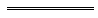 NotesThis is a compilation of the Taxation Administration Regulations 2003 and includes amendments made by other written laws. For provisions that have come into operation, and for information about any reprints, see the compilation table. Compilation tableOther notes1M	Under the Commonwealth Places (Mirror Taxes Administration) Act 1999 s. 7, modifications to State taxing laws may be prescribed. Modifications are prescribed in the Commonwealth Places (Mirror Taxes Administration) Regulations 2007 Pt. 7 Div. 2. 	If a modification is to:replace or insert a numbered provision, the new provision is identified by the superscript 1M appearing after the provision number;amend a numbered provision, the amended provision is identified by the superscript 1M appearing after the provision number.1MC	Under the Commonwealth Places (Mirror Taxes) Act 1998 (Commonwealth) s. 8, modifications to State taxing laws, in their application as Commonwealth laws in Commonwealth places in Western Australia, may be prescribed. Modifications are prescribed in the Commonwealth Places (Mirror Taxes) (Modifications of Applied Laws (WA)) Notice 2007 (Commonwealth) Pt. 7 Div. 2. 	If a modification is to:replace or insert a numbered provision, the new provision is identified by the superscript 1MC appearing after the provision number; amend a numbered provision, the amended provision is identified by the superscript 1MC appearing after the provision number.Defined terms[This is a list of terms defined and the provisions where they are defined.  The list is not part of the law.]Defined term	Provision(s)ACNC Commissioner	13H(1)administrative authority	13I(1)applicable subregulation	14AA(2)Australian Building and Construction Commissioner	13M(1)Building Commissioner	13N(1)CEO (Landgate)	13C(1)CEO (petroleum)	13B(1)chief executive officer	13G(1)Commissioner Fair Trading	14A(1)Commissioner for Consumer Protection	13O(1)corresponding law	13E(1)Corruption and Crime Commission	13K(1)Corruption and Crime Commissioner	13K(1)COVID-19 relief measure	13L(1)duty	5A(3), 13C(1)employer	13G(1)functions	14A(1)industrial inspector	13P(1)Legal Practice Board	14A(1)legal practitioner	14A(1)online arrangement	5A(3)Pastoral Lands Board	13(1)pastoral lessee	13(1)public sector agency	13L(1)relevant recipient	14A(1)settlement agent	14A(1)STR arrangement	14A(1)tax information	2Bwages	13G(1)WorkCover WA	13J(1)CitationPublishedCommencementTaxation Administration Regulations 200327 Jun 2003 p. 2419-221 Jul 2003 (see r. 2 and Gazette 27 Jun 2003 p. 2383)Taxation Administration Amendment Regulations 20047 May 2004 p. 14137 May 2004Taxation Administration Amendment Regulations (No. 2) 200413 Aug 2004 p. 32531 Sep 2004 (see r. 2)Taxation Administration Amendment Regulations (No. 3) 200417 Dec 2004 p. 6092-31 Jan 2005 (see r. 2)Taxation Administration Amendment Regulations 200513 Dec 2005 p. 5992-313 Dec 2005Taxation Administration Amendment Regulations 200622 Dec 2006 p. 58111 Jan 2007 (see r. 2 and Gazette 8 Dec 2006 p. 5369)Taxation Administration Amendment Regulations 200728 Feb 2007 p. 6391 Mar 2007 (see r. 2)Reprint 1: The Taxation Administration Regulations 2003 as at 16 Mar 2007 (includes amendments listed above)Reprint 1: The Taxation Administration Regulations 2003 as at 16 Mar 2007 (includes amendments listed above)Reprint 1: The Taxation Administration Regulations 2003 as at 16 Mar 2007 (includes amendments listed above)Taxation Administration Amendment Regulations 200814 Mar 2008 p. 837r. 1 and 2: 14 Mar 2008 (see r. 2(a));
Regulations other than r. 1 and 2: 15 Mar 2008 (see r. 2(b))Taxation Administration Amendment Regulations (No. 2) 200822 Jul 2008 p. 3354-6r. 1 and 2: 22 Jul 2008 (see r. 2(a));
Regulations other than r. 1 and 2: 23 Jul 2008 (see r. 2(b))Taxation Administration Amendment Regulations (No. 3) 200811 Nov 2008 p. 4845r. 1 and 2: 11 Nov 2008 (see r. 2(a));
Regulations other than r. 1 and 2: 12 Nov 2008 (see r. 2(b))Taxation Administration Amendment Regulations 200915 May 2009 p. 1639-43r. 1 and 2: 15 May 2009 (see r. 2(a));
Regulations other than r. 1 and 2: 16 May 2009 (see r. 2(b))Reprint 2: The Taxation Administration Regulations 2003 as at 10 Jul 2009 (includes amendments listed above)Reprint 2: The Taxation Administration Regulations 2003 as at 10 Jul 2009 (includes amendments listed above)Reprint 2: The Taxation Administration Regulations 2003 as at 10 Jul 2009 (includes amendments listed above)Revenue Laws Amendment and Repeal Act 2010 s. 31 assented to 25 Jun 2010Revenue Laws Amendment and Repeal Act 2010 s. 31 assented to 25 Jun 201026 Jun 2010 (see s. 2(b))Taxation Administration Amendment Regulations 201025 Jun 2010 p. 2879-80r. 1 and 2: 25 Jun 2010 (see r. 2(a));
Regulations other than r. 1 and 2: 1 Jul 2010 (see r. 2(b))Taxation Administration Amendment Regulations 20119 Sep 2011 p. 3685-6r. 1 and 2: 9 Sep 2011 (see r. 2(a));
Regulations other than r. 1 and 2: 10 Sep 2011 (see r. 2(b))Taxation Administration Amendment Regulations 201218 Dec 2012 p. 6597-8r. 1 and 2: 18 Dec 2012 (see r. 2(a));
Regulations other than r. 1 and 2: 19 Dec 2012 (see r. 2(b))Taxation Administration Amendment Regulations (No. 2) 201317 May 2013 p. 1985r. 1 and 2: 17 May 2013 (see r. 2(a));
Regulations other than r. 1 and 2: 18 May 2013 (see r. 2(b))Taxation Administration Amendment Regulations 2013 17 Dec 2013 p. 6240-1r. 1 and 2: 17 Dec 2013 (see r. 2(a));
r. 3 and 8: 18 Dec 2013 (see r. 2(b));
r. 4-7: 1 Jan 2014 (see r. 2(c))Reprint 3: The Taxation Administration Regulations 2003 as at 1 Aug 2014 (includes amendments listed aboveReprint 3: The Taxation Administration Regulations 2003 as at 1 Aug 2014 (includes amendments listed aboveReprint 3: The Taxation Administration Regulations 2003 as at 1 Aug 2014 (includes amendments listed aboveTaxation Administration Amendment Regulations 20148 Jan 2015 p. 107-8r. 1 and 2: 8 Jan 2015 (see r. 2(a));
Regulations other than r. 1 and 2: 27 Apr 2015 (see r. 2(b) and Gazette 17 Apr 2015 p. 1371)Taxation Administration Amendment Regulations 20155 Jun 2015 p. 1976-7r. 1 and 2: 5 Jun 2015 (see r. 2(a));
r. 3, 4 and 6 and 7: 6 Jun 2015 (see r. 2(b));
r. 5: 1 Jul 2015 (see r. 2(c))Taxation Administration Amendment Regulations (No. 2) 201526 Jun 2015 p. 2279-80r. 1 and 2: 26 Jun 2015 (see r. 2(a));
Regulations other than r. 1 and 2: 1 Jul 2015 (see r. 2(b))Taxation Administration Amendment Regulations (No. 3) 2015 11 Dec 2015 p. 4962-3r. 1 and 2: 11 Dec 2015 (see r. 2(a));
Regulations other than r. 1 and 2: 1 Jan 2016 (see r. 2(b))Taxation Administration Amendment Regulations 201624 Jun 2016 p. 2344-5r. 1 and 2: 24 Jun 2016 (see r. 2(a));
Regulations other than r. 1 and 2: 1 Jul 2016 (see r. 2(b))Taxation Administration Amendment Regulations (No. 2) 201613 Dec 2016 p. 5634r. 1 and 2: 13 Dec 2016 (see r. 2(a));
Regulations other than r. 1 and 2: 14 Dec 2016 (see r. 2(b))Taxation Administration Amendment Regulations 201727 Jun 2017 p. 3450-1r. 1 and 2: 27 Jun 2017 (see r. 2(a));
Regulations other than r. 1 and 2: 1 Jul 2017 (see r. 2(b))Taxation Administration Amendment Regulations 20186 Mar 2018 p. 709-10r. 1 and 2: 6 Mar 2018 (see r. 2(a));
Regulations other than r. 1 and 2: 7 Mar 2018 (see r. 2(b))Taxation Administration Amendment Regulations (No. 2) 201812 Jun 2018 p. 1901r. 1 and 2: 12 Jun 2018 (see r. 2(a));
r. 3 and 5: 13 Jun 2018 (see r. 2(c));
r. 4: 1 Jul 2018 (see r. 2(b))Reprint 4: The Taxation Administration Regulations 2003 as at 5 Oct 2018 (includes amendments listed above)Reprint 4: The Taxation Administration Regulations 2003 as at 5 Oct 2018 (includes amendments listed above)Reprint 4: The Taxation Administration Regulations 2003 as at 5 Oct 2018 (includes amendments listed above)Taxation Administration Amendment Regulations 201912 Feb 2019 p. 271-2r. 1 and 2: 12 Feb 2019 (see r. 2(a));
Regulations other than r. 1 and 2: 13 Feb 2019 (see r. 2(b))Taxation Administration Amendment Regulations (No. 2) 201926 Feb 2019 p. 459-60r. 1 and 2: 26 Feb 2019 (see r. 2(a));
Regulations other than r. 1 and 2: 1 Apr 2019 (see r. 2(b) and Gazette 26 Feb 2019 p. 449-50)Finance Regulations Amendment (Interest Rates) Regulations 2019 Pt. 328 Jun 2019 p. 2492-31 Jul 2019 (see r. 2(b))Finance Regulations Amendment Regulations 2019 Pt. 413 Aug 2019 p. 3041-314 Aug 2019 (see r. 2(c))Taxation Administration Amendment Regulations 2020SL 2020/40 17 Apr 2020r. 1 and 2: 17 Apr 2020
(see r. 2(a));
Regulations other than r. 1 and 2: 18 Apr 2020 (see r. 2(b))Taxation Administration Amendment Regulations (No. 3) 2020SL 2020/48 24 Apr 2020r. 1 and 2: 24 Apr 2020 (see r. 2(a));
Regulations other than r. 1 and 2: 25 Apr 2020 (see r. 2(b))Finance Regulations Amendment (Interest Rates) Regulations 2020 Pt. 3SL 2020/71 9 Jun 20201 Jul 2020 (see r. 2(b))Finance Regulations Amendment Regulations 2020 Pt. 5SL 2020/206 23 Oct 202024 Oct 2020 (see r. 2(b))Taxation Administration Amendment Regulations 2021SL 2021/116 2 Jul 2021r. 1 and 2: 2 Jul 2021 (see r. 2(a));
Regulations other than r. 1 and 2: 3 Jul 2021 (see r. 2(b))